Понеделник,13 апреля 2020Вторник,14 апреля 2020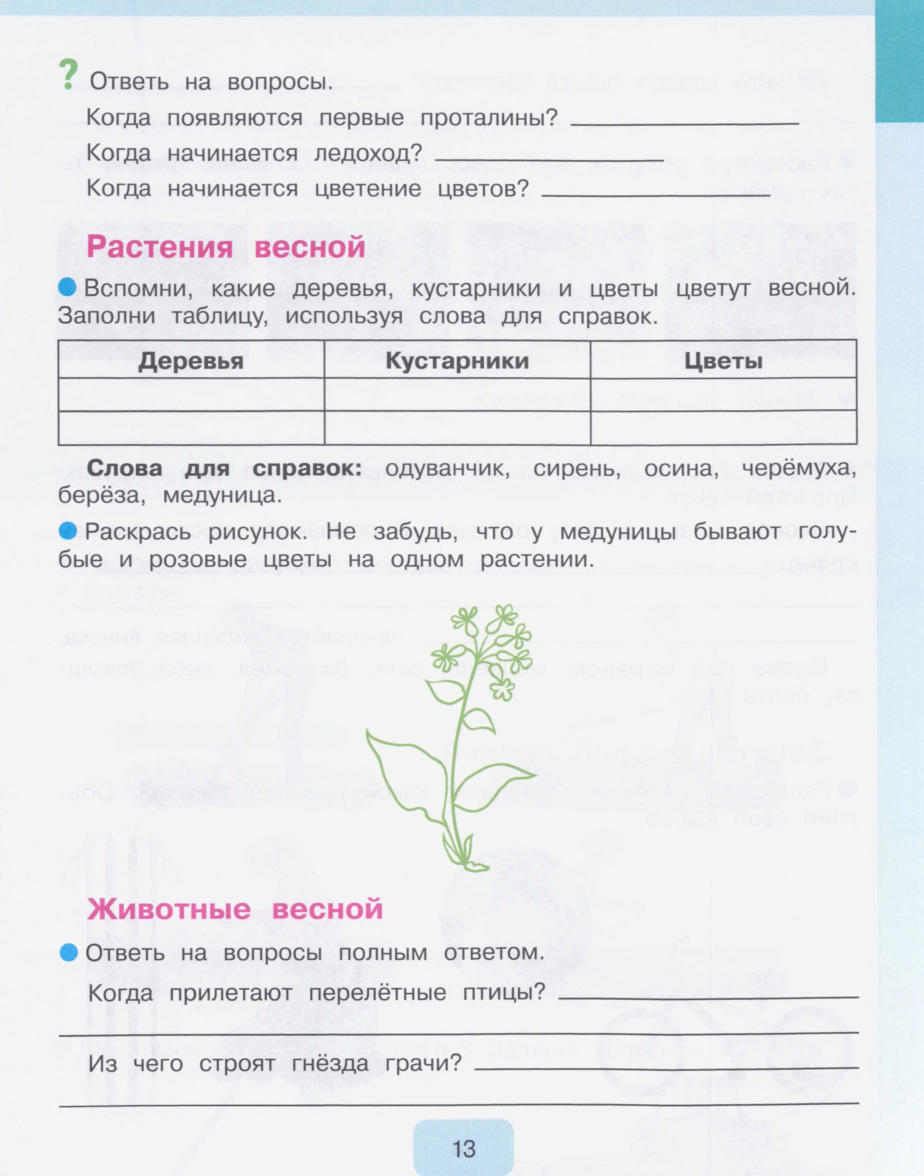 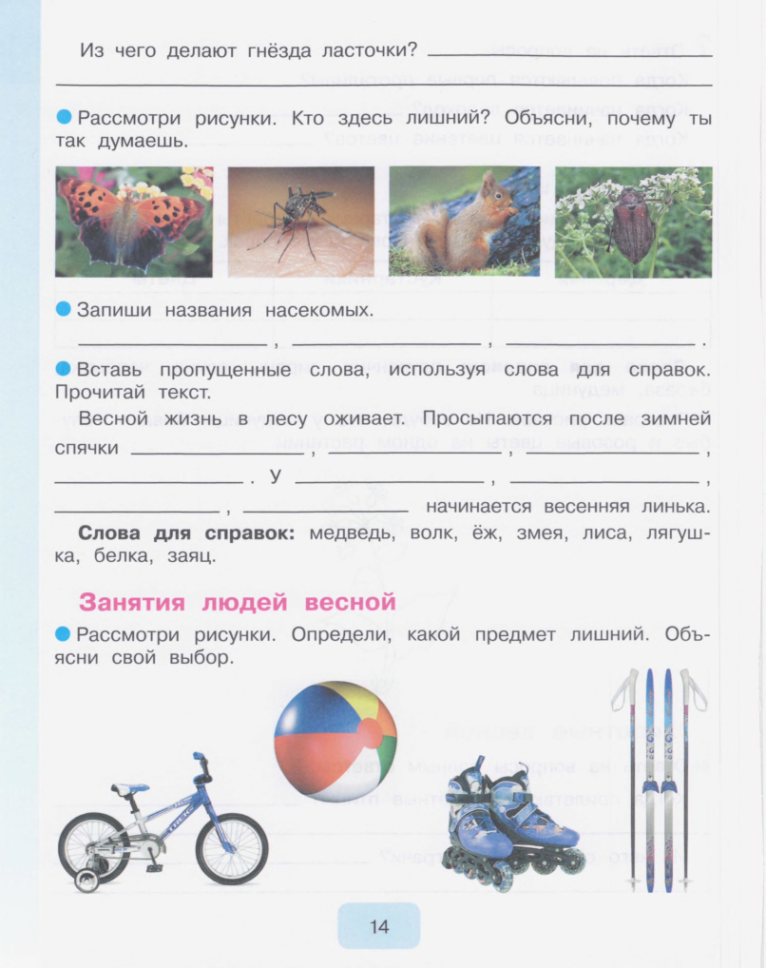 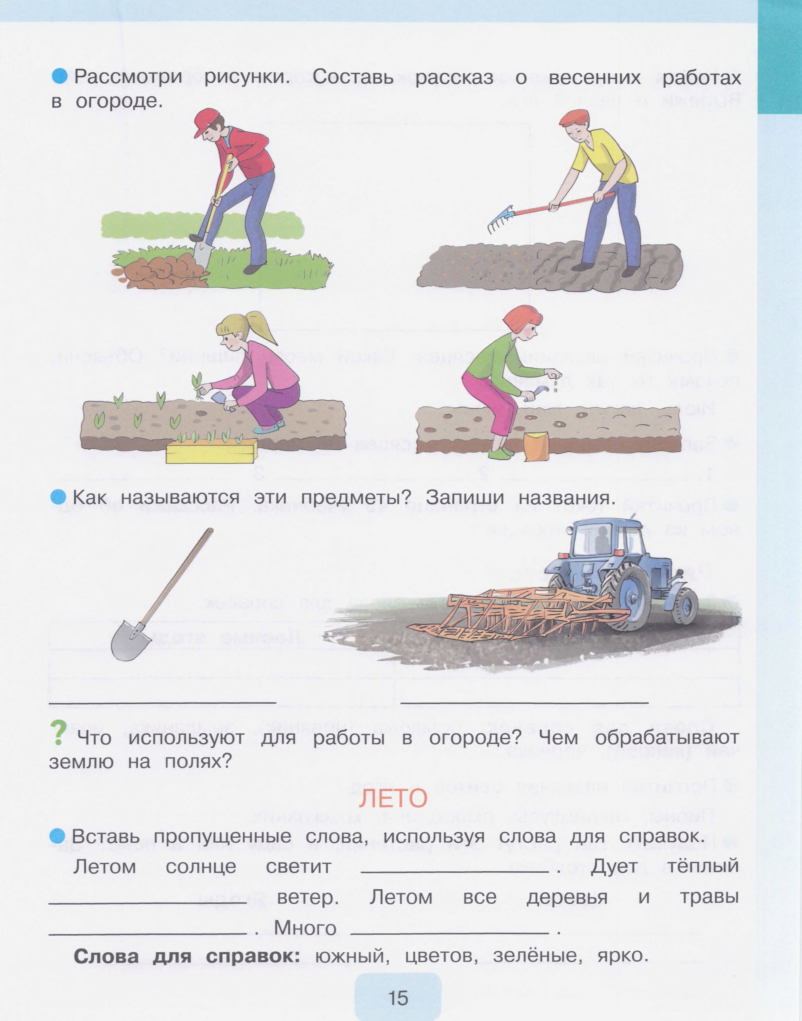 Предметучебник/ страницаЗаданиеДополнительный материалматематикаВычитание двузначных чисел в пределах100 без перехода через разряд приемами устных вычислений. Решение составных арифметических задач в два действия.Стр.69-711.Прежде, чем решать, вспомним  10= __ дес.            15= __ дес.__ ед                     68=___ дес. ___ ед. 45= ___ дес. ___ ед.                   31= ___ дес. ___ ед.      2. Работа над новым материалом.    Вычислим разность 45-31 с помощью счетных палочек. Возьми 45 палочек. Сколько десятков палочек и сколько отдельных палочек нужно взять для этого? Сколько десятков и сколько отдельных палочек нужно взять, чтобы получить 31 палочку?3.Выполни вычитание 45-31 так:   1).Сначала вычти из 45 палочек все десятки второго слагаемого – 3 дес. Палочек; 45-30=15;2).Затем вычти из полученного количества оставшиеся единицы второго слагаемого – 1 палочку; 15-1=14Решай так    1545 – 30 – 1 = 14             4.Решить примеры  №9 стр.705.Решение задачи. № 10(1) стр.70                    6.Домашнее задание. № 11(а) стр.71чтениеС. Вербова. «Мамин портрет».П. Синявский. «Разноцветный подарок».А. Седугин. «Тихо-тихо».Стр. 51-54Чтение рассказа Мамин портрет учителем стр.51-52. Ответить на вопросы стр.522.Чтение стих. Разноцветный подарок. Ответить на вопросы стр.533.Чтение рассказа Тихо-тихо . Ответить на вопросы стр.5410.Д.З  стр.50 выразительное чтение . стих.трудОбъемные изделия из картона. Изготовление коробки, склеенной с помощью клапанов.Стр.90-91Коробки предназначены для хранения продуктов питания, игрушек и многого другого. Чтобы в доме был порядок, некоторые предметы одежды, головные уборы, посуду можно хранить в коробках.    Коробки бывают разных размеров и разной формы. Ориентировка в задании*Анализ образца- Какую форму имеет основание этой коробки? Высота стенок одинаковая или разная? *Назначение- Как можно использовать?*Анализ условий работы6. Предварительное планирование последовательности операцийРабота с учебником с.90-917. Выполнение изделий по намеченному плану.психомоторикаРазличие мелодий по темпу. Развитие чувства ритма.1.Выполни упражнение «Мы барабанщики»Выстукивай  любимую мелодию из мультфильма по столу пальцами.2.Слушайте много разной музыки, а затем пытайтесь воспроизводить услышанные мелодии голосом.Танцуйте, а если не умеете — учитесь танцевать: танец прекрасно развивает чувство ритма.«Хлопаем в такт», «Шагаем под музыку»Мир природыЖивотные весной.Занятия людей весной.стр. 39-451.Просмотреть видео.2. Ответить на вопросы.3.Выполнить задания в тетради.https://youtu.be/GWzaPZIxxzshttps://youtu.be/8S-M9AmP-8khttps://youtu.be/WH_y1sSUxf8Математика Решение примеров в 2 действия. Построение окружностей с радиусами, равными по длине, с центром в одной точке.стр.74-75 1.Вспомним десятки и единицы :  74 = __ дес. __ ед.           41 = __ дес. __ ед.                                                               97 = __ дес. __ ед.           36 = __ дес. __ ед.2. Решение примеров.                                                                                                                                     16                                                                                                                                                                                                                                                                                                                                                                                                                                                                                                                                                           48 – 4 х 4 Сначала выполни умножение, затем сложение или вычитание 48 – 4 х 4 = 32№25(а) стр. 74                                                                                                                                        567 – 15 : 3 Сначала выполнить деление, а затем сложение или вычитание 67 -15 : 3 = 62№27(а) стр743. Построение окружностей№ 31 стр754. Д.З.  № 28 (1) стр.74РусскийПредлоги к, по, от, над, под, о со словами.стр.50-511.Слова:ребята,дежурный, пенал, тетрадь, карандаш.2.Повторение предлогов  №1 стр.50 (устно),  № 2 стр.503.Д.З. № 3 стр.51чтениеР. Сеф. «Лицом к весне».С. Вербова «Ледоход».стр.54 -56Проверка д.з. стр. 50 «Выгляни, солнышко»2.Прослушать стихотворение «Лицом к весне»О каких признаках весны ты узнал из этого стихотворения?3.Посмотреть презентацию. Что такое ледоход?Д.З. стр.56, выразительное чтение стихотворениеhttps://youtu.be/y59x_HQThoUhttps://infourok.ru/prezegtaciya-po-chteniyu-ledohod-s-verbova-4189907.htmlтрудОбъемные изделия из картона. «Коробка с бортами, соединенными встык».стр.92-93Технология изготовления коробки с бортами, соединенными встык.